GONZALES COUNTY 4-H COUNCIL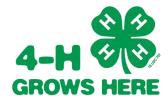 1709 E. Sarah DeWitt Drive Gonzales, TX 78629Attach copies of receipts within 30 days of event.Signature of Parent/Guardian Requesting Payment or Reimbursement	DateSignature of County Council Treasurer	DateSignature of Adult Leader Treasurer	DateRevised 9.21.17Date:Person Submitting Request:Name of Event:Date of Event:Contact Phone Number:Amount Payable:Make check payable to:Payee’s address:Payee’s City/State/Zip: